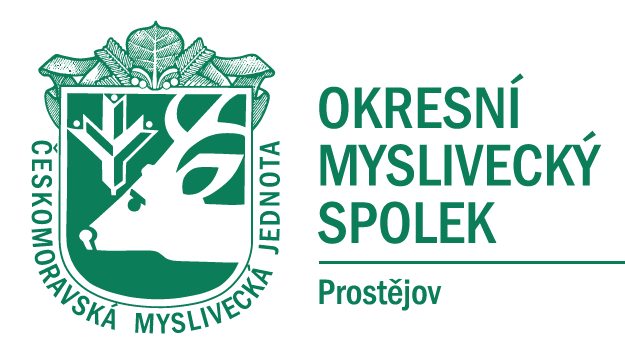 USNESENÍ Z JEDNÁNÍ OMR OMS PROSTĚJOV ZE DNE 12.10.2020OMR OMS Prostějov dává za úkol předsedovi myslivecké komise Ing. Martinu Ernstovi projednat změnu konání místa chovatelské přehlídky na jednání myslivecké komise.Zodpovídá Ing. Martin ErnstTermín další jednání MR OMS ProstějovOMR OMS Prostějov dává za úkol předsedovi Ing. Břetislavu Dolečkovi zařídit schůzku s firmou ohledně provedení kontroly prací a předání stavby na střelnici. Zodpovídá Ing. Břetislav DolečekTermín další jednání MR OMS ProstějovOMR OMS Prostějov bere na vědomí skutečnost, že JUDr. Martin Vrtal doposud nepodepsal usnesení z okresního sněmu a z tohoto důvodu bude usnesení založeno v materiálech pouze s podpisy dvou zbývajících členů návrhové komise.  Zodpovídá Jiří ProcházkaS usnesením souhlasí všichni přítomní členové OMR.V Prostějově dne 12.10.2020Zapsala : Jitka Procházková